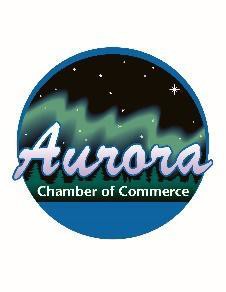 Name: 	Age: 		Date of Birth: 	Father’s Name: ___________________   Mother’s Name: ___________________Home Address: 	Home Phone Number: 	Alternative Phone Number: 	School: 	Year in School: 	How do you wish your name to be listed in public? 	What are some of your favorite things (hobbies, colors, animals, etc.)?What is your favorite part about living in Aurora? 	What do you want to be when you grow up? 	The information in this application will be announced at the Miss Aurora Coronation on July 2nd, and will determine who obtains the title of Little Miss Aurora 2022.  Please note that a legal guardian must be present at the Coronation, as well as any event’s that Little Miss Aurora would like to attend. Deadline for this application is Friday, May 27th, 2022Legal Guardian Signature